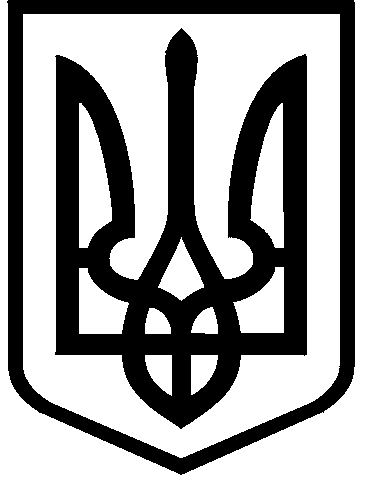 КИЇВСЬКА МІСЬКА РАДАIII сесія  IX скликанняРІШЕННЯ____________№_______________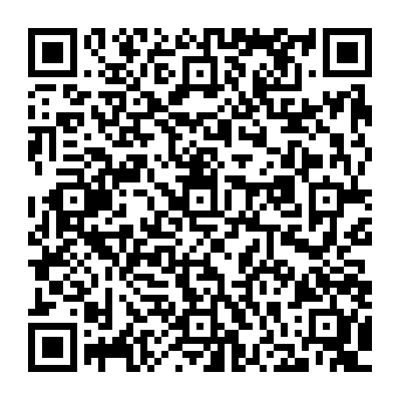 Розглянувши заяву КИЇВСЬКОГО КОМУНАЛЬНОГО ОБ’ЄДНАННЯ ЗЕЛЕНОГО БУДІВНИЦТВА ТА ЕКСПЛУАТАЦІЇ ЗЕЛЕНИХ НАСАДЖЕНЬ МІСТА «КИЇВЗЕЛЕНБУД» (код ЄДРПОУ: 03362123, місцезнаходження юридичної особи: 04053, м. Київ, вул. Кудрявська, 23) від 22 травня 2024 року                       № 68007-008617602-031-03, проєкт землеустрою щодо відведення земельної ділянки та додані документи, керуючись статтями 9, 79¹, 83, 92, 116, 122, 123, 186 Земельного кодексу України, Законом України «Про внесення змін до деяких законодавчих актів України щодо розмежування земель державної та комунальної власності», пунктом 34 частини першої статті 26 Закону України «Про місцеве самоврядування в Україні», Законом України «Про адміністративну процедуру», враховуючи рішення Київської міської ради                         від 09 грудня 2014 року № 543/543 «Про надання статусу скверу земельній ділянці площею 0,76 га на перетині вулиці Кільцева дорога та вулиці Зодчих (вздовж озера Віра) у Святошинському районі м. Києва», Київська міська радаВИРІШИЛА:1. Затвердити проект землеустрою щодо відведення земельної ділянки Київському комунальному об’єднанню зеленого будівництва та експлуатації зелених насаджень міста «Київзеленбуд» для експлуатації скверу на перетині Кільцевої дороги та вул. Зодчих (вздовж озера Віра) у Святошинському районі м. Києва (категорія земель – землі рекреаційного призначення; код виду цільового призначення – 07.08 земельні ділянки загального користування, які використовуються як зелені насадження загального користування).2.	Надати КИЇВСЬКОМУ КОМУНАЛЬНОМУ ОБ’ЄДНАННЮ ЗЕЛЕНОГО БУДІВНИЦТВА ТА ЕКСПЛУАТАЦІЇ ЗЕЛЕНИХ НАСАДЖЕНЬ МІСТА «КИЇВЗЕЛЕНБУД», за умови виконання пункту 3 цього рішення, в постійне користування земельну ділянку площею 0,7048 га (кадастровий номер 8000000000:75:318:0009) для експлуатації скверу (код виду цільового призначення – 07.08) на перетині Кільцевої дороги та вул. Зодчих (вздовж озера Віра) у Святошинському районі міста Києва із земель комунальної власності територіальної громади міста Києва (заява ДЦ від 22 травня 2024 року
№ 68007-008617602-031-03, справа № 486391561).3.	КИЇВСЬКОМУ КОМУНАЛЬНОМУ ОБ’ЄДНАННЮ ЗЕЛЕНОГО БУДІВНИЦТВА ТА ЕКСПЛУАТАЦІЇ ЗЕЛЕНИХ НАСАДЖЕНЬ МІСТА «КИЇВЗЕЛЕНБУД»:3.1.	Виконувати обов’язки землекористувача відповідно до вимог                  статті 96 Земельного кодексу України.3.2.	Вжити заходів щодо державної реєстрації права постійного користування земельною ділянкою у порядку, встановленому Законом України «Про державну реєстрацію речових прав на нерухоме майно та їх обтяжень».3.3.	Забезпечити вільний доступ для прокладання нових, ремонту та експлуатації існуючих інженерних мереж і споруд, що знаходяться в межах земельної ділянки.3.4.	Під час використання земельної ділянки дотримуватися обмежень у її використанні, зареєстрованих у Державному земельному кадастрі. 3.5.	Частину земельної ділянки в межах червоних ліній використовувати відповідно до вимог Закону України «Про автомобільні дороги».3.6.	Частину земельної ділянки в межах прибережної захисної смуги використовувати з обмеженнями відповідно до вимог статей 60, 61 Земельного кодексу України та статей 86, 87, 88, 89 Водного кодексу України.3.7.	Дотримуватись вимог зазначених у листах Департаменту містобудування та архітектури виконавчого органу Київської міської ради (Київської міської державної адміністрації) від 12 січня 2021 року № 162/0/09/19-21, Управління екології та природних ресурсів виконавчого органу Київської міської ради (Київської міської державної адміністрації)
від 20 січня 2021 року № 077/36-60 та висновку Головного управління Держгеокадастру у Хмельницькій області від 02 березня 2021 року
№ 4021/82-21.4.	Попередити землекористувача, що використання земельної ділянки
не за цільовим призначенням тягне за собою припинення права користування нею відповідно до вимог статей 141, 143 Земельного кодексу України.5.	Дане рішення набирає чинності та вважається доведеним до відома заявника з дня його оприлюднення на офіційному вебсайті Київської міської ради.6.	Контроль за виконанням цього рішення покласти на постійну комісію Київської міської ради з питань архітектури, містопланування та земельних відносин.ПОДАННЯ:ПОГОДЖЕНО:Про надання КИЇВСЬКОМУ КОМУНАЛЬНОМУ ОБ’ЄДНАННЮ ЗЕЛЕНОГО БУДІВНИЦТВА ТА ЕКСПЛУАТАЦІЇ ЗЕЛЕНИХ НАСАДЖЕНЬ МІСТА «КИЇВЗЕЛЕНБУД» земельної ділянки в постійне користування для експлуатації скверу на перетині Кільцевої дороги та вул. Зодчих (вздовж озера Віра) у Святошинському районі міста КиєваКиївський міський головаВіталій КЛИЧКОЗаступник голови Київської міської державної адміністраціїз питань здійснення самоврядних повноваженьПетро ОЛЕНИЧДиректор Департаменту земельних ресурсіввиконавчого органу Київської міської ради (Київської міської державної адміністрації)Валентина ПЕЛИХНачальник юридичного управління Департаменту земельних ресурсіввиконавчого органу Київської міської ради(Київської міської державної адміністрації)Дмитро РАДЗІЄВСЬКИЙПостійна комісія Київської міської ради з питань архітектури, містоплануваннята земельних відносинГоловаМихайло ТЕРЕНТЬЄВСекретарЮрій ФЕДОРЕНКОНачальник управління правового забезпечення діяльності  Київської міської радиПостійна комісія Київської міської радиз питань екологічної політикиГолова       Секретар    Валентина ПОЛОЖИШНИКДенис МОСКАЛЬЄвгенія КУЛЕБА